ФОРМА ПРОЄКТУреалізація якого планується за рахунок коштів Бюджету участі Слобожанської селищної територіальної громади у _____ роціДата надходження до Координаційної ради  _________________________________________________(заповнюється головою, секретарем або одним з уповноважених членів Робочої групи) Включено до реєстру поданих проєктів за № _________________________________________  (заповнюється головою, секретарем або одним з уповноважених членів Робочої групи) ПІБ та підпис особи що реєструє: _________________________________________ (заповнюється головою, секретарем або одним з уповноважених членів)1. Назва проєкту (не більше 15 слів): Спортивна громада – здорова активна нація.» __________________________________________________________________________________________________________________________________________________________________________________________________________________________________________________________________________________________________________________________________________________________________________________________2. Напрямки проєкту (необхідне поставити знак «х»): 3. Місце реалізації проєкту (адреса, назва установи/закладу, кадастровий номер земельної ділянки тощо): Земельна ділянка виділена під парк с.Партизанське, вул Центральна,7________________________________________________________________________________________________________________________________________________________________________________________________________________________________________________4. Мета проєкту (не більше 50 слів ) Мета проєкту – надання можливості займатися фізичною культурою та спортом людям усіх вікових категорій, що мешкають в селі, відволікання підлітків від комп’ютерних ігор, шкідливих звичок, зниження рівня злочинності та правопорушень, популяризації здорового способу життя. Адже виховання здорового покоління є пріоритетним завданням нашої територіальної громади та держави.5. Опис проєкту (основна мета проєкту; проблема, на вирішення якої він спрямований; запропоновані рішення; пояснення, чому саме це завдання повинно бути реалізоване і яким чином його реалізація проєкту вплине на подальше життя членів громади. Зазначається можливість користування результатами проєкту особами з особливими потребами): Створення та облаштування унiверсального спортивного майданчику сприятиме підвищенню рівня фізичної та загальної культури населення і вирішить проблему незайнятості дітей, підлітків та молоді. Тренування на такому майданчику додадуть силу, здоров’я, спритність людям похилого віку та  особам з обмеженими можливостями. Будівництво майданчика дасть можливість зробити більш якісним і насиченим спортивне дозвілля і відпочинок для всіх вікових категорій села Партизанське. Загальновiдомий факт, що існують тенденції зниження здоров'я молодi та підростаючого покоління. Однією з передумов цієї проблеми є недостатня кількість належним чином обладнаних спортивних майданчиків для спорту у нашому селі. Icнуюча ситуацiя напряму впливає на рівень фізичного розвитку молодi, підростаючого покоління, людей з обмеженими можливостями  на стан здоров'я населення села Партизанське взагалi. Здоров’я – найважливіша цінність усього суспільства.6. Обґрунтування бенефіціарів проєкту (основні групи жителів, які зможуть користуватися результатами проєкту) _У спорудженні сучасного спортивного майданчика в парку зацікавлені всі мешканцісела. Це чи не єдине місце в нашому селі, де можуть відпочивати молоді матусі з дітками, літні люди, школярі, особи з особливими потребами та просто усі бажаючі займатися спортом.7. Інформація щодо очікуваних результатів в разі реалізації проєкту: Опитування мешканців виявило необхідність у встановленні безкоштовних вуличних тренажерів на загальнодоступному майданчику, що є альтернативою сучасним тренажерним залам. Створення спортивного майданчика сприятиме зміцненню здоров′я майбутнього покоління та вирішенню проблеми незайнятості дітей та молоді.8. Бюджет (кошторис) проєкту 9. Список з підписами: для малих проєктів – не менше 30 підписів; для великих проєктів - не менше 50 підписів; для населених пунктів чисельністю менше 1 тис. осіб – не  менше 
20 підписів (крім автора проєкту), які підтримують даний проєкт, віком від 16 років, які зареєстровані на території Слобожанської селищної територіальної громади, додається. Оригінал списку необхідно надати у паперовій формі відповідальному підрозділу за адресою: смт Слобожанське, вул. В. Сухомлинського, буд. 56 Б, кім. 301.  10. Контактні дані автора проєкту, які будуть загальнодоступні, у тому числі для авторів інших проєктів, жителів громади, представників ЗМІ, з метою обміну думками, інформацією, можливих узгоджень тощо (необхідне підкреслити): a) висловлюю свою згоду на використання моєї електронної адреси ______________________ для вищезазначених цілей. Підпис особи, що дає згоду на використання своєї електронної адреси ___________________ б) не висловлюю згоди на використання моєї електронної адреси для зазначених вище цілей. Примітка: Контактні дані автора проєкту (тільки для Слобожанської селищної територіальної громади) зазначаються на зворотній сторінці бланку-заявки, яка є недоступною для громадськості. 11. Інші додатки (якщо необхідно): a) фотографії, які стосуються продукту проєкту (візуалізація до і після проєкту); б) мапа з зазначеним місцем реалізації проєкту; в) інші матеріали, суттєві для заявника проєкту (креслення, схеми тощо).    Інфраструктура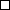    Освіта  Х  Культура, молодь і спорт   Соціальний захист та охорона здоров’я    ІТ, безпека та громадський порядок№ п/пНазваОд.вимКількістьВартістьВартість всього1Уличный тренажёр - KL-11.11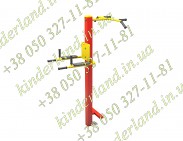 шт.110 000,0012 000,002Уличный тренажёр - KL-11.03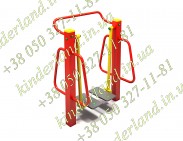 шт.110 650,0012 780,003Уличный тренажёр - KL-11.01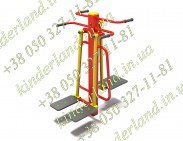 шт.110 650,0012 780,004Уличный тренажёр - KL-11.02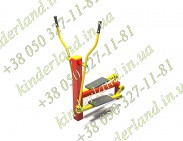 шт.110 800,0012 960,005Уличный тренажёр - KL-11.05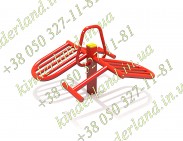 шт.19 650,0011 580,006Уличный тренажёр - KL-11.16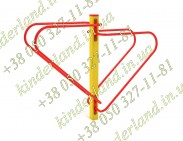 шт.17 700,009 240,007Уличный тренажёр - KL-11.07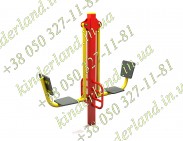 шт.112 000,0014 400,008Уличный тренажёр - KL-11.04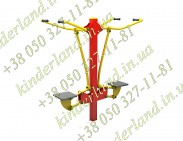 шт.119 550,0023 460,009Уличный тренажёр - KL-11.06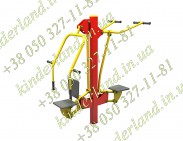 шт.120 800,0024 960,0010Лавка парковая "Вектор"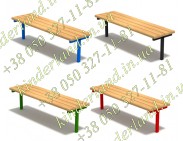 шт.12 150,002 580,0011Урна металлическая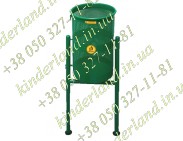 шт.2.4 700,005 640,0012Спортивный комплекс SW-671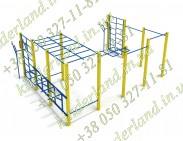 шт.151 900,0062 280,0013Доставка оборудования для площадки15 0006 000,0014Установка оборудования142 637,0051 165,0013Песок для покрытия площадки слоем  (с доставкой)т306 666,678 000,0014Бордюр 1000х200х80 серый (с доставкой)м809 160,0010 992,0015 Установка бордюрам804 000,004 800,0016Дополнительные расходы10 000,00ВСЬОГО:ВСЬОГО:ВСЬОГО:295 617,00